ПРОТОКОЛ №заседания комиссии по предупреждению и ликвидации ЧС и ПБ администрации МО «Боханский район» Место проведения: актовый зал в здании администрации муниципального образования «Боханский район» (669311, Иркутская обл., Боханский р-н, ул. Ленина, 83, 1-й этаж).Вел заседание:На заседании присутствовали:Повестка дня:«О рассмотрении Методических рекомендаций по реализации 7 приоритетных направлений деятельности по развитию системы РСЧС на территории Боханского района в 2018 году».По 1 вопросу повестки дня выступил: начальник ПСЧ-44 (по охране п. Бохан) Халматов А.Г.Халматов А.Г. – в своей информации отметил следующее: Во исполнение протокола заседания комиссии по предупреждению и ликвидации чрезвычайных ситуаций и обеспечению пожарной безопасности Правительства Иркутской области №32 от 29.06.2017 года и в целях реализаций 7 приоритетных направлений по развитию системы РСЧС на территории Иркутской области предложено при формировании бюджета МО «Боханский район» на 2018 год учесть данные направления:I.Совершенствование и развитие единых дежурно-диспетчерских служб муниципальных образований, в том числе укомплектование высококвалифицированными специалистамиОсновными целями данного приоритетного направления являются:приведение ЕДДС муниципальных образований в соответствие требованиям руководящих документов;проведение реконструкций помещений оперативных залов ЕДДС;размещение достаточного количества автоматизированных рабочих мест (далее - АРМ) в оперативном зале ЕДДС;укомплектование ЕДДС необходимым оборудованием и средствами связи (техническое дооснащение видеостеной, оргтехникой, средствами связи и др.);увеличение штатной численности сотрудников ЕДДС до нормативной;повышение уровня заработной платы оперативных дежурных ЕДДС до уровня средней по муниципальному образованию;повышения профессионального уровня подготовки сотрудников ЕДДС.II. Внедрение и развитие аппаратно - программного комплекса «Безопасный город» Одним из важнейших направлений на 2018 год считать развитие и повышение эффективности органов управления единой государственной системы предупреждения и ликвидации чрезвычайных ситуаций (далее - РСЧС), а также органов управления и организаций, не входящих в РСЧС, за счет информатизации процессов предупреждения и ликвидации чрезвычайных ситуаций, управления силами и средствами, обеспечения межведомственного взаимодействия.В целях реализации задач, поставленных Президентом Российской Федерации, на территории субъектов РФ округов необходимо организовать активную работу по внедрению систем и инструментов, обеспечивающих максимально эффективную защиту населения и снижение ущерба экономике, акцентировать внимание именно на выполнении предупредительных мероприятий и на эффективность принимаемых мер.III. Развитие и значимая поддержка института старост населенных пунктов, активное вовлечение в профилактическую работу добровольцев, общественных объединений, работников организаций и учреждений всех форм собственности Основная цель данного приоритетного направления - это формирование и пропаганда культуры безопасности жизнедеятельности, путем развития и поддержки института старост населенных пунктов, активного вовлечения в профилактическую и предупредительную работу добровольцев общественных объединений, организаций и учреждений всех форм собственности.Развитие и поддержка института старост является важнейшим направлением создания комплексной системы обеспечения безопасности населения на муниципальном уровне, задачи которых это предупредительная и профилактическая работа с населением, оперативное доведение информации до органов повседневного управления РСЧС и как следствие быстрое реагирование на оперативные события.IV. Активное обучение населения в рамках Всероссийского проекта «Научись спасать жизнь!» В рамках приоритетного направления для достижения основной цели Всероссийского проекта «Научись спасать жизнь!» (далее Проекта) решаются следующие задачи:обеспечение нормативно-правовой базы проекта на территории субъектов РФ Сибирского, Уральского и Дальневосточного федеральных округов;обеспечение максимальной доступности знаний о первой помощи и психологической поддержке для населения;популяризация и пропаганда знаний по оказанию первой помощи и психологической поддержки;создание инфраструктуры для обучения навыкам оказания первой помощи;подготовка инструкторов и исполнителей первой помощи.V. Мероприятия по обеспечению противопожарной защиты мест проживания малообеспеченных, социально - неадаптированных и маломобильных групп населения методом применения современных средств обнаружения и оповещения о пожаре Целью реализации мероприятий являются:раннее обнаружение и сообщение о пожаре, с привлечением внимания очевидцев;своевременное применение реагирующих подразделений; сокращение количества пожаров и последствий от них.VI. Внедрение современных технологий в систему пропаганды, обучения населения и формирования культуры в области безопасностижизнедеятельностиЦелью данного приоритетного направления является создание условий для повышения эффективности реализации полномочий субъекта РФ по организации подготовки должностных лиц РСЧС и ГО и различных групп населения в области безопасности жизнедеятельности.VII. Создание и развитие пожарно-спасательных постов Корпуса сил пожарной охраны в населенных пунктах, где отсутствуют подразделения пожарной охраны органами местного самоуправления и общественными объединениями проводится организация добровольных пожарных в предупреждении и тушении пожаров и проведении аварийно-спасательных работ в составе пожарных команд Корпуса сил добровольной пожарной охраны» в целях координации деятельности органов местного самоуправления по организации участия добровольных пожарных в предупреждении и (или) тушении пожаров и проведении аварийно-спасательных работ в составе пожарных команд Корпуса сил добровольной пожарной охраны для обеспечения пожарной безопасности на территориях отдельных муниципальных образований.По первому вопросу повестки дня:Информацию начальника ПСЧ-44 (по охране п. Бохан) (Халматов А.Г.) принять к сведению.Рекомендовать главам сельских поселений проработать следующие вопросы:- разработка целевой программы по реализации приоритетных задач формирования комплексной безопасности на 2018 и последующие годы, в части касающейся:- организация дистанционного обучения по вопросам безопасности жизнедеятельности населения с применением современных технологий.- создание условий для формирования Корпуса сил пожарной охраны в населенных пунктах с. Буреть, с. Каменка, с. Казачье, с. Середкино для выполнения первоочередных аварийно-спасательных работ и тушения пожаров.- продолжение обеспечения противопожарной защиты мест проживания малообеспеченных, социально-неадаптированных и маломобильных групп населения в целях сохранения их жизни и здоровья, методом применения современных средств обнаружения и оповещения населения о пожаре, оказание адресной и оперативной помощи.- обеспечение поддержки института старост населенных пунктов.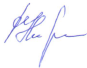 УТВЕРЖДАЮУТВЕРЖДАЮУТВЕРЖДАЮУТВЕРЖДАЮУТВЕРЖДАЮУТВЕРЖДАЮУТВЕРЖДАЮПервый заместитель мэра,Первый заместитель мэра,Первый заместитель мэра,Первый заместитель мэра,Первый заместитель мэра,Первый заместитель мэра,Первый заместитель мэра,председатель комиссии по предупреждению и ликвидации чрезвычайных ситуаций и обеспечению пожарной безопасности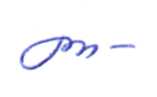 председатель комиссии по предупреждению и ликвидации чрезвычайных ситуаций и обеспечению пожарной безопасностипредседатель комиссии по предупреждению и ликвидации чрезвычайных ситуаций и обеспечению пожарной безопасностипредседатель комиссии по предупреждению и ликвидации чрезвычайных ситуаций и обеспечению пожарной безопасностипредседатель комиссии по предупреждению и ликвидации чрезвычайных ситуаций и обеспечению пожарной безопасностипредседатель комиссии по предупреждению и ликвидации чрезвычайных ситуаций и обеспечению пожарной безопасностипредседатель комиссии по предупреждению и ликвидации чрезвычайных ситуаций и обеспечению пожарной безопасностиС.М. УбугуноваС.М. Убугунова«03»ноябряноября2017года03 ноября 2017 годаВремя: 10:00п. Бохан- Убугунова Софья Михайловна – первый заместитель мэра, председатель комиссии по предупреждению и ликвидации чрезвычайных ситуаций и обеспечению пожарной безопасности администрации муниципального образования «Боханский район».Председатель комиссии:Председатель комиссии:Убугунова Софья МихайловнаПервый заместитель мэра администрации муниципального образования «Боханский районЗаместители председателя комиссии:Заместители председателя комиссии:Гагарин Сергей ИвановичЗаместитель мэра по ЖКХ и КССекретарь комиссии:Секретарь комиссии:Кабанов Степан ВладимировичГлавный специалист ГО ЧС и ПБ администрации муниципального образования «Боханский район»Члены комиссии:Члены комиссии:Чикулева Тамара СпиридоновнаГлава администрации МО «Бохан»Пушкарева Татьяна СергеевнаГлава администрации МО «Казачье»Петрова Наталья БорисовнаГлава администрации МО «Каменка»Нефедьев Сергей НиколаевичГлава администрации МО «Олонки»Серёдкина Ирина АлексеевнаГлава администрации МО «Середкино»Таряшинов Алексей МихайловичГлава администрации МО «Тараса»Баглаева Елена АлександровнаГлава администрации МО «Укыр»Батюрова Вера АлексеевнаГлава администрации МО «Шаралдай»Башкатов Дмитрий ВикторовичЗаместитель начальника отдела - начальник полиции МО МВД России "Боханский"Александров Александр ГеннадьевичНачальник отдела сельского хозяйстваИванов Виталий ВасильевичНачальник ОКС администрации МО «Боханский район»Мячина Галина ВасильевнаНачальник отдела по УМИ администрации МО «Боханский район»Климентьева Валентина МихайловнаИ.о. начальника отдела культуры администрации МО «Боханский район»Открытие заседания КЧС и ПБОткрытие заседания КЧС и ПБ10:00-10:05(5 мин.)Оглашение повестки дня, вступительное слово, председателя КЧС и ПБ администрации МО «Боханский район»Убугунова Софья Михайловна«О рассмотрении Методических рекомендаций по реализации 7 приоритетных направлений деятельности по развитию системы РСЧС на территории Боханского района в 2018 году»«О рассмотрении Методических рекомендаций по реализации 7 приоритетных направлений деятельности по развитию системы РСЧС на территории Боханского района в 2018 году»Докладчик:10:05-10:15(10 мин.)Начальник ПСЧ-44 (По охране п. Бохан)Халматов Андрей ГеннадьевичЗакрытие заседания КЧС и ПБЗакрытие заседания КЧС и ПБ10:15-10:20(5 мин.)Оглашение решения КЧС и ПБ, заключительное слово, председателя КЧС и ПБ администрации МО «Боханский район»Убугунова Софья МихайловнаГлавный специалист ГО ЧС и ПБ, секретарь комиссииС.В. Кабанов.